[ а р а р                                                                     ПОСТАНОВЛЕНИЕ11 сентябрь  2019- й.                          № 56                 11 сентября  2019 г.О признании адреса присвоенным.Руководствуясь Федеральным законом от 06.10.2003 № 131-ФЗ "Об общих принципах организации местного самоуправления в Российской Федерации", Федеральным законом от 28.12.2013 № 443-ФЗ "О федеральной информационной адресной системе и о внесении изменений в Федеральный закон "Об общих принципах организации местного самоуправления в Российской Федерации", Постановление Правительства РФ от 22.05.2015 № 492 "О составе сведений об адресах, размещаемых в государственном адресном реестре, порядке межведомственного информационного взаимодействия при ведении государственного адресного реестра, о внесении изменений и признании утратившими силу некоторых актов Правительства Российской Федерации", ПОСТАНОВЛЯЮ:1. Признать присвоенными следующие адреса:-  Адрес жилого дома с кадастровым номером 02:51:120201:347 – 452215, Российская Федерация, Республика Башкортостан, Чекмагушевский муниципальный район, Сельское поселение Юмашевский сельсовет, село Митро-Аюповское, улица Молодежная, дом 1;-  Адрес жилого дома с кадастровым номером 02:51:120201:257 – 452215, Российская Федерация, Республика Башкортостан, Чекмагушевский муниципальный район, Сельское поселение Юмашевский сельсовет, село Митро-Аюповское, улица Молодежная, дом 2;-  Адрес нежилого здания с кадастровым номером 02:51:120201:343 – 452215, Российская Федерация, Республика Башкортостан, Чекмагушевский муниципальный район, Сельское поселение Юмашевский сельсовет, село Митро-Аюповское, улица Молодежная, здание 2/1;-  Адрес нежилого здания с кадастровым номером 02:51:120201:268 – 452215, Российская Федерация, Республика Башкортостан, Чекмагушевский муниципальный район, Сельское поселение Юмашевский сельсовет, село Митро-Аюповское, улица Молодежная, здание 2/2;-  Адрес нежилого здания с кадастровым номером 02:51:120201:326 – 452215, Российская Федерация, Республика Башкортостан, Чекмагушевский муниципальный район, Сельское поселение Юмашевский сельсовет, село Митро-Аюповское, улица Молодежная, здание 2/3;-  Адрес жилого дома с кадастровым номером 02:51:120201:248 – 452215, Российская Федерация, Республика Башкортостан, Чекмагушевский муниципальный район, Сельское поселение Юмашевский сельсовет, село Митро-Аюповское, улица Молодежная, дом 3;-  Адрес жилого дома с кадастровым номером 02:51:120201:386 – 452215, Российская Федерация, Республика Башкортостан, Чекмагушевский муниципальный район, Сельское поселение Юмашевский сельсовет, село Митро-Аюповское, улица Молодежная, дом 4;-  Адрес жилого дома с кадастровым номером 02:51:120201:356 – 452215, Российская Федерация, Республика Башкортостан, Чекмагушевский муниципальный район, Сельское поселение Юмашевский сельсовет, село Митро-Аюповское, улица Молодежная, дом 6;-  Адрес жилого дома с кадастровым номером 02:51:120201:317 – 452215, Российская Федерация, Республика Башкортостан, Чекмагушевский муниципальный район, Сельское поселение Юмашевский сельсовет, село Митро-Аюповское, улица Молодежная, дом 8;-  Адрес жилого дома с кадастровым номером 02:51:120201:314 – 452215, Российская Федерация, Республика Башкортостан, Чекмагушевский муниципальный район, Сельское поселение Юмашевский сельсовет, село Митро-Аюповское, улица Молодежная, дом 10;-  Адрес жилого дома с кадастровым номером 02:51:120201:299 – 452215, Российская Федерация, Республика Башкортостан, Чекмагушевский муниципальный район, Сельское поселение Юмашевский сельсовет, село Митро-Аюповское, улица Молодежная, дом 12.2. Контроль за исполнением настоящего Постановления оставляю за собой.Глава сельского поселения                                   Р.Х. Салимгареева.БАШ[ОРТОСТАН  РЕСПУБЛИКА]ЫСА[МА{ОШ  РАЙОНЫмуниципаль районЫНЫ@ЙОМАШ АУЫЛ СОВЕТЫАУЫЛ  БИЛ^м^]ЕХАКИМИ^ТЕ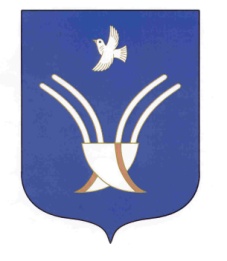 Администрациясельского поселенияЮмашевский сельсоветмуниципального района Чекмагушевский район Республики Башкортостан